Contact Name:_____________________________Company:_________________________________Please fill out your order form and email it to altasornamentation@twcny.rr.comNet 30, check, credit card or PayPal.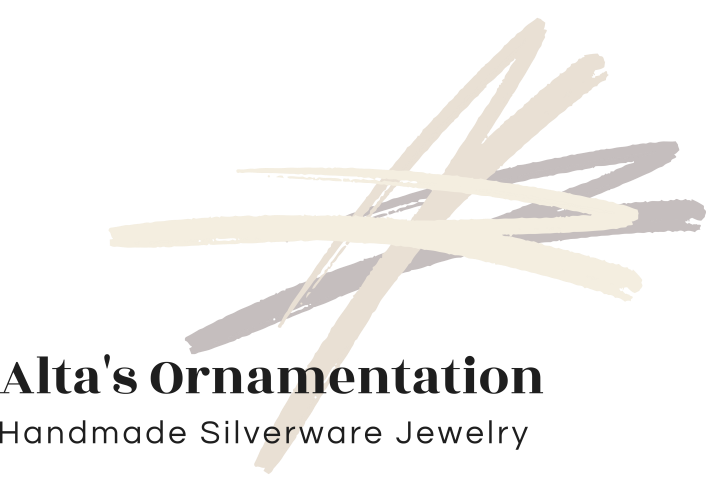 Order FormStyle: BordeauxSizeQuantity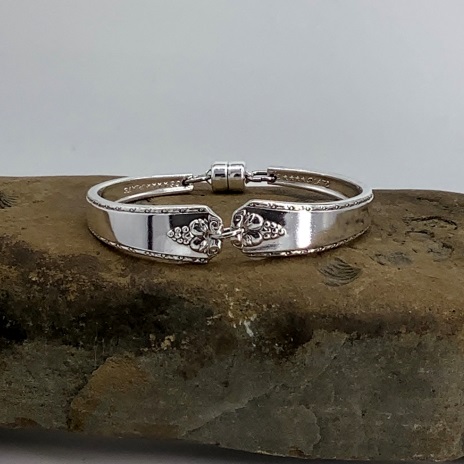 XXSM-6.25”XSM-6.75”S-7”M-7.5”L-7.75”XL-8”XXL-8.5”Style: GrenobleSizeQuantity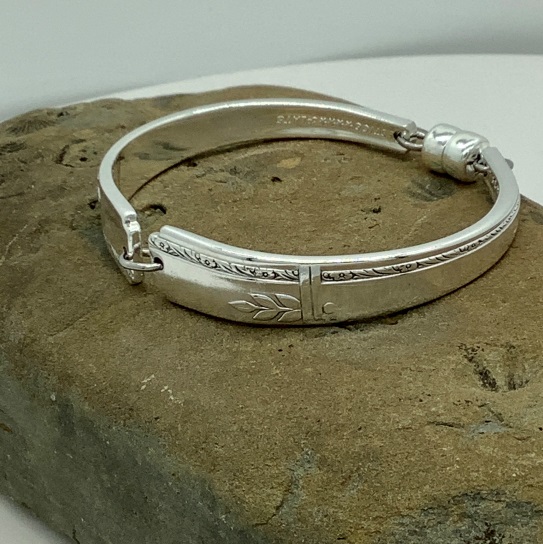 XXSM-6.25”XSM-6.75”S-7”M-7.5”L-7.75”XL-8”XXL-8.5”Style: GrosvenorSizeQuantityQuantity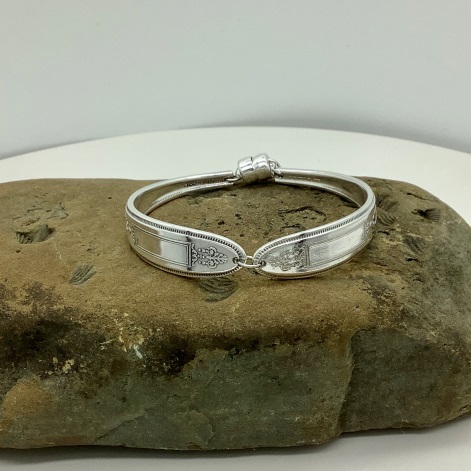 XXSM-6.25”XSM-6.75”S-7”M-7.5”L-7.75”XL-8”XXL-8.5”Style:Queen Bess IIQueen Bess IIQuantity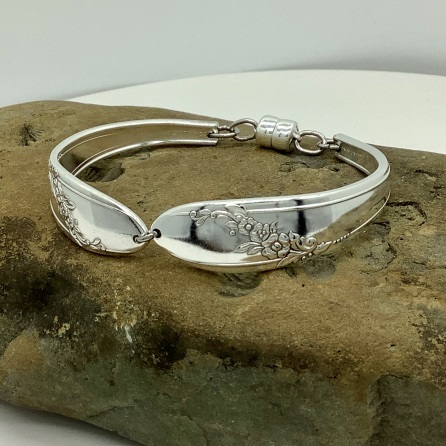 XXSM-6.25”XXSM-6.25”XSM-6.75”XSM-6.75”S-7”S-7”M-7.5”M-7.5”L-7.75”L-7.75”XL-8”XL-8”XXL-8.5”XXL-8.5”Style:Silver FlowerSilver FlowerQuantity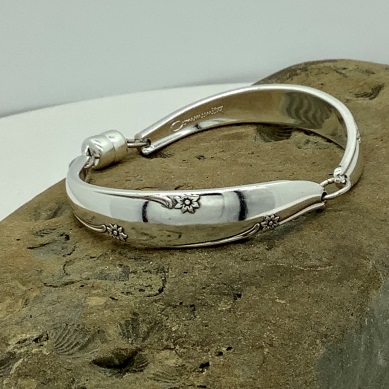 XXSM-6.25”XXSM-6.25”XSM-6.75”XSM-6.75”S-7”S-7”M-7.5”M-7.5”L-7.75”L-7.75”XL-8”XL-8”XXL-8.5”XXL-8.5”